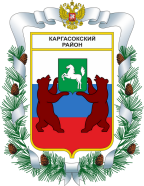 МУНИЦИПАЛЬНОЕ ОБРАЗОВАНИЕ «Каргасокский район»ТОМСКАЯ ОБЛАСТЬДУМА КАРГАСОКСКОГО РАЙОНАЗаслушав отчет о результатах оперативно-служебной деятельности ОМВД России по Каргасокскому району по итогам 2018 года Герасимова Сергея Ивановича,Дума Каргасокского района РЕШИЛА:Глава Каргасокского района 							А.П. АщеуловИнформационно-аналитическая справка о состоянии оперативной обстановки на территории Каргасокского района в 2018 годуВ 2018 году в ОМВД России по Каргасокскому району  поступило 727 заявлений и сообщений о преступлениях (-16,7%; 2017 год – 873). По результатам их рассмотрения в 303 случаях принято решение о возбуждении уголовного дела (+5,2%; 2017 год – 287), по 218 – в возбуждении уголовного дела отказано в связи с отсутствием состава или события преступлениям  (-34,7%; 2017 год –334 ).На протяжении всего отчетного периода 2018 года зафиксирована  динамика роста  количества зарегистрированных преступлений на территории обслуживания (+8,9%, с 304 до 331). Рост числа зарегистрированных преступлений отмечается за счет роста преступлений в сфере незаконного оборота оружия +200% ( с 3 до 9), преступлений экономической направленности +25% ( с 8 до 10). Данная  тенденция не является однозначно отрицательной и не ведет к осложнению оперативной обстановки. Данные преступления служат определенной мерой профилактики преступлений тяжких составов с применением оружия и профилактикой коррупционных проявлений в обществе. В структуре преступности основную долю составляют имущественные преступления – 40,7% или 196.   Рост преступлений имущественных составов составил  17,4% за счет увеличения количества краж на 28,6%, в том числе краж из складов, магазинов +200% ( с 3 до 9), краж из автотранспорта +200% ( с 3 до 9), краж с проникновением в квартиры +60% (5 до 8),  число мошенничеств составило 23, рост +109,1%.Количество преступлений против личности снижено на 7,2% в целом, однако по отдельным составам наблюдается рост, что также влияет на рост общего количества зарегистрированных преступлений (причинение ТТП – 8 или +60%, изнасилований – 2 или +100%). Преступления указанных категорий раскрыты, убийств не зафиксировано ( 2017 год – 3). По итогам 2018 года количество зарегистрированных тяжких и особо тяжких преступлений возросло на 22% (с 41 до 50, область – 3383 или +0,6%), их доля в структуре преступности составила 16,3% (2017 – 13,4%).Структура тяжкой и особо тяжкой преступности характеризуется увеличением  числа зарегистрированных тяжких и особо тяжких преступлений против личности (+30%; с 10 до 13), против собственности (+220%; 
с 10 до 32), в том числе мошенничеств общеуголовной направленности 
(+100%; с 0 до 1), краж (+185%; с 7 до 20). Наибольшую долю преступлений имущественного характера, в том числе нераскрытых,  в том числе категории тяжкие и особо тяжкие, составляют кражи с территорий нефтяных месторождений, в отчетном периоде возбуждено 42 уголовных дела данной категории, из которых в порядке п. 1 части 1 статьи 208 УПК РФ приостановлено 41. Проведенный анализ показал, что причинами неочевидности данных преступлений является, во-первых, несвоевременное сообщение о фактах кражи работниками предприятий, когда  утрачены следы преступления и другие объекты, проведена вахтовая замена возможных свидетелей и очевидцев происшедшего. Во-вторых, отсутствие систем видеонаблюдения на объектах хранения материальных ценностей, ненадлежащая  работа охранных предприятий и лиц, несущих материальную ответственность. Следует отметить, что после проведенных в ноябре – декабре 2018 года мероприятий, в том числе и совместных с работниками АО «Томскнефть – ВНК», направленных в основном на недопущение вывоза похищенного имущества с территории нефтяных месторождений, в ноябре – декабре в ОМВД не зарегистрировано фактов хищения имущества юридических лиц с вышеуказанных территорий.Другой «проблемной»,  с точки зрения раскрытия,  является категория преступления, связанная с интернет мошенничеством, мошенничеством посредством сотовой связи. Практически ежедневно в отдел МВД поступают сообщения граждан о совершении в отношении них мошеннических действий с использованием сети Интернет, смс-информирования, банковских карт. Зарегистрировано  22 преступления,  в порядке п. 1 части 1 статьи 208 УПК РФ приостановлено 17. В настоящее время сотрудниками полиции ведется информационная работа по недопущению фактов мошенничества, в ходе проведения профилактических мероприятий и подворного обхода жилого сектора распространены соответствующие памятки, однако жители с. Каргасок и других населенных,  пунктов оказываются слишком доверчивыми, сообщают мошенникам конфиденциальную информацию, личные данные, заранее оплачивают через интернет заказанный товар и, в результате, становятся объектами мошенничества. В целом раскрываемость преступлений составила 72,2%, раскрываемость краж - 56,6%. Остаток нераскрытых преступлений составил 82 (+26%, с 60 до 82).   Число преступлений, совершенных в общественных местах, практически осталось неизменным и  составило 64(2017- 63), рост произошел за счет роста преступлений, совершенных на улице - на 11% (с 46 до 52), их доля в числе зарегистрированных составила 19,3% . В структуре уличной преступности возросло  количество умышленных причинений тяжкого вреда здоровью (+100%; с 0 до 3), краж (+45%; с 11 до 20),  преступлений в сфере незаконного оборота наркотиков (+50%; с 1 до 2).Вместе с тем, в числе уличных преступлений снижено  количество угонов транспортных средств (-60%, с 10 до 4). Необходимо отметить, что в отчетном периоде 2018 года выявлено 9 преступлений, предусмотренных статьей 264.1 УК РФ, которые имеют профилактическую направленность, но учитываются как совершенные на улице. Наибольшее количество уличных преступлений совершено в с. Каргасок , 4 – в п. Геологический, 3 – в с. Новый Васюган, по 1 преступлению в с. Напас, Тымск, Вертикос. В целях предупреждения и пресечения уличных преступлений
в отчетном периоде на территории района проведено 14 локальных  оперативно-профилактическое мероприятий, выявлено 588 административных правонарушений по ст. 20.20 и 20.21 КоАП РФ, осуществлено 5160 проверок в отношении лиц, состоящих на профилактических учетах,  2146 владельцев оружия. Социальная составляющая преступности характеризуется снижением числа преступлений, совершенных лицами, ранее совершавшими преступления (-15%; со 180 до 153), несовершеннолетними (-11,1%; с 9 до 8), лицами, находящимися в состоянии алкогольного опьянения (-13,1%; со 137 до 119).На долю лиц, ранее совершавших преступления, приходится 46,2%,  
не имеющих постоянного источника доходов 41,6% от всех совершенных на территории района преступлений, оконченных расследованием.Удельный вес преступлений, совершенных лицами, ранее совершавшими преступления, в числе расследованных составил 65,6% (Колпашево – 76,36%, Парабель – 71,13%). Несовершеннолетними совершено 8 преступлений (совершили 9 подростков). Два несовершеннолетних ранее привлекались к уголовной ответственности, в состоянии алкогольного опьянения совершил преступление 1 подросток. Все совершенные преступления носят имущественный характер, данный факт объясняется тем, что подростки воспитываются в неполных и малообеспеченных семьях с низким уровнем либо отсутствием постоянного источника дохода родителей. Вторым фактором, побуждающим к совершению преступлений, является отсутствие контроля со стороны родителей и их безразличие к времяпровождению своего ребенка, который бесцельно гуляет по улицам в вечернее и ночное время, вступая в группы с противоправной направленностью (совершено 3 преступления в группе, 1 – в группе со взрослым). Большую роль играет чувство безнаказанности за совершенные деяния, отсутствие наказания, связанного с реальным лишением свободы, а также не возмещение ущерба потерпевшим в результате преступных деяний. В сфере незаконного оборота наркотиков выявлено 7 преступлений (-12,5%). Раскрываемость составляет 42% или 4 преступления. Для выявления и раскрытия преступлений вышеуказанной категории, необходимо осуществлять деятельность по выявлению и документированию административных правонарушений по ст. 6.8, 6.9 КоАП РФ. В данном направлении ведется работа, результаты которой улучшены в сравнении с АППГ, так, по ст. 6.8 КоАП РФ выявлено одно административное правонарушение, по ст. 6.9. КоАП – 9. по ст. 6.9.1. КоАП - 14.По итогам 2018 года количество зарегистрированных на территории области дорожно-транспортных происшествий сократилось на 14% (со 127 до 108). Учетных дорожно-транспортных происшествий допущено 13 (-51%), в которых ранено 14 человек (-60%), погибло 2 (+200%). Число дорожно-транспортных происшествий, совершенных с участием детей и подростков в возрасте до 16 лет, снижено на 60%.  число раненых детей – 2 (-60%).Наиболее неблагоприятная обстановка с аварийностью наблюдается на автодороге Каргасок –Средний Васюган (3), Медвежий Мыс – Каргасок и Оленье-Медведово – по 2 дорожно-транспортных происшествия. Основными видами дорожно-транспортных происшествий на территории области являются столкновения транспортных средств – 3 или 2,7%, опрокидывание транспортного средства 2,7%  и наезды транспорта на пешеходов, препятствие или на велосипедистов – 7 или 6,4%.Основными причинами совершения ДТП стали нарушения водителями следующих требований Правил дорожного движения:- несоблюдение очередности проезда – в 3 ДТП;- нарушения скоростного режима движения в 7 ДТП;В целях профилактики аварийности на дорогах области сотрудниками Госавтоинспекции выявлено 2594 административных  правонарушения, в том числе за превышение установленной скорости – 244 (+2,8%), за неиспользование ремней безопасности – 316 (-22%). За управление транспортными средствами в состоянии опьянения или отказ от  прохождения медицинского освидетельствования – 64, к  уголовной ответственности по ст. 264.1 УК Российской Федерации привлечено 9 лиц.В качестве приоритетных направлений деятельности в 2019 году выделены следующие:- профилактика преступлений, совершенных подростками, а также лицами, состоящими на профилактических учетах в ОМВД, проведение локальных целевых профилактических мероприятий с привлечением,  в том числе,  и представителей общественности;- обеспечение охраны общественного порядка и общественной безопасности в период проведения массовых мероприятий районного уровня;- обеспечение надлежащего качества работы по профилактике преступлений, совершенных в общественных местах на улице, обеспечение безопасности дорожного движения и недопущения тяжести их последствий;- работа по раскрытию преступлений имущественного характера на территории нефтяных месторождений, обеспечение постоянного взаимодействия с представителями ОА «Томскнефть ВНК» и другими организациями, являющимися недропользователями на территории обслуживания.  РЕШЕНИЕ  РЕШЕНИЕ  РЕШЕНИЕ20.02.2019№212 с. Каргасокс. КаргасокО результатах оперативно-служебной деятельности ОМВД России по Каргасокскому району по итогам 2018 года1. Принять к сведению отчет о результатах оперативно-служебной деятельности ОМВД России по Каргасокскому району по итогам 2018 года и признать работу удовлетворительной.2.Герасимову С.И.- начальнику ОМВД России по Каргасокскому району объявить благодарность за организацию работы по профилактике подростковых правонарушений в п. Молодежный и обеспечение общественного порядка в с.Средний Васюган.Председатель ДумыКаргасокского района   В.В. Брагин